Instructions:	Read each statement, fill in the appropriate fields, and sign at the bottom.Submittal:	Please mail the completed form with an original signature postmarked no later than April 1.
A copied or faxed signature is unacceptable.Questions:	Please contact Rachel Olmanson at rachel.olmanson@state.mn.us or 651-757-2473.Facility informationInventory contact (Update the emission inventory contact information below, if necessary.)Production and processing informationNon process dust control option (check one) Small (0%)     Medium (50%)     Large (75%)Unpaved roads (Do not report the total vehicle miles traveled. Report the distance of one round-trip only.)Sand heatersGenerators/Internal combustion engines (Do not include fuel used in mobile sources, such as loaders and trucks.)(*) Natural gas may be identified in ccf (hundred cubic feet), therms, or cubic feet on gas bill. If natural gas amounts are not in cubic feet, please identify what units you are giving natural gas amounts.CertificationI certify under penalty of law that this document and all attachments were prepared under my direction or supervised by qualified personnel. The information submitted is, to the best of my knowledge and belief, true, accurate, and complete. I understand that the data provided in this document will be used by the Minnesota Pollution Control Agency to calculate a fee, which my facility will be required to pay under Minn. R. 7002.0065, based on the tons of pollution emitted by the facility.Signature and title of company official: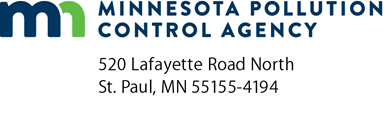 2023 Air emission inventory for Nonmetallic mineral processing permitteesAir Emission Inventory ProgramDoc Type: Air Emission Inventory - CriteriaMail to:Rachel Olmanson
Minnesota Pollution Control Agency520 Lafayette Road NorthSt. Paul, MN 55155-4194Facility name:Facility name:Facility/Air Permit number:Facility/Air Permit number:Site name:Master AI number:Contact name:Contact name:Contact name:Contact name:Contact title:Contact title:Contact title:Mailing address:Mailing address:Mailing address:Mailing address:City:State:State:State:Zip code:Phone:Phone:Email:Email:Email:ProcessTons/yearCommentTotal producednoneTotal amount crushed (excluding fines)(Tons processed x number of times crushed)Total fines crushed (final product 3/16 inch or smaller)(Tons processed x number of times crushed)Total screened(Tons processed x number of times screened)Total transferred(Tons processed x number of transfer drops)Distance of one round trip:mile(s)FuelAmount fuel burnedUnitNatural gasCubic feet (*)PropaneGallonsFuelAmount fuel burnedUnitDieselGallonsDiesel/Biodiesel mixGallonsNatural gasCubic Feet (*)GasolineGallonsPropaneGallonsPrint name:Title:Signature:Date (mm/dd/yyyy):Date (mm/dd/yyyy):